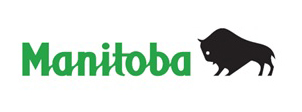 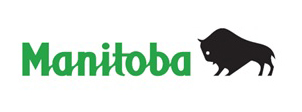 CORRECTION TO STATUTORY EVIDENCE Form 30.0TO THE DISTRICT REGISTRARRequest to correct the statutory evidence contained in instrument number ____________________/______ that was insufficient, missing or incorrect.I hereby request that the following evidence be inserted into the instrument in respect of evidence that was insufficient, missing or incorrect:IMPORTANT NOTICEThe evidence given in this document has the same effect and validity as if given under oath or in an affidavit, affirmation or statutory declaration. The form of this correction document has been approved by the Registrar-General pursuant to section 193.1 of The Real Property Act.Section 194 of The Real Property Act provides as follows:194         Any statement set out in a document, in an approved form, and signed by the party making the statement has the same effect and validity as an oath, affidavit, affirmation, or statutory declaration, administered, sworn, affirmed or made under The Manitoba Evidence Act.I am one of the parties to this instrument or an attorney under a power of attorney or an officer or authorized employee of one of the parties to this instrument.I am the correct (authorized) person to be giving this evidence and I have personal knowledge of the matters set out in this evidence.This evidence is true and correct.										            20      /        / name                                                        signature	date (YYYY/MM/DD)